Sample Assessment Tasks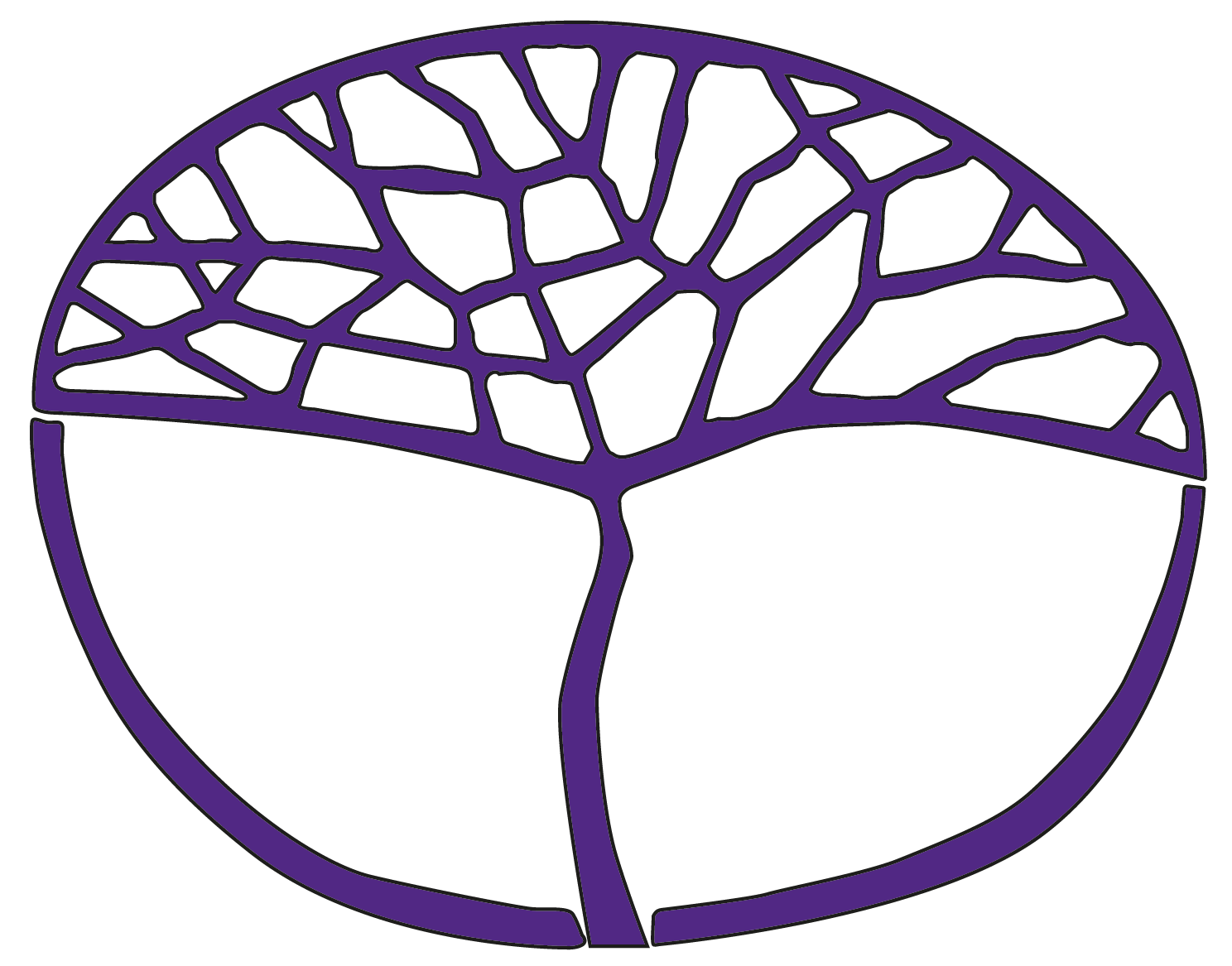 Applied Information TechnologyATAR Year 11Copyright© School Curriculum and Standards Authority, 2014This document – apart from any third party copyright material contained in it – may be freely copied, or communicated on an intranet, for non-commercial purposes in educational institutions, provided that the School Curriculum and Standards Authority is acknowledged as the copyright owner, and that the Authority’s moral rights are not infringed.Copying or communication for any other purpose can be done only within the terms of the Copyright Act 1968 or with prior written permission of the School Curriculum and Standards Authority. Copying or communication of any third party copyright material can be done only within the terms of the Copyright Act 1968 or with permission of the copyright owners.Any content in this document that has been derived from the Australian Curriculum may be used under the terms of the Creative Commons Attribution-NonCommercial 3.0 Australia licenceDisclaimerAny resources such as texts, websites and so on that may be referred to in this document are provided as examples of resources that teachers can use to support their learning programs. Their inclusion does not imply that they are mandatory or that they are the only resources relevant to the course.Sample assessment taskApplied Information Technology – ATAR Year 11Task 5 – Unit 1 – Project: Create a digital product or digital solution for an eventAssessment type: ProjectConditionsTime for the task: six weeksYou will be provided a timeline at the commencement of this assessment task indicating the class periods allocated to regular class work and skill exercises, and this assessment taskTask weighting10% of the school mark for this pair of units__________________________________________________________________________________‘The Battle of the Bands’ is an event which will be conducted at your school. You have been requested to develop a digital product or digital solution to advertise the event at your school. Your digital product or digital solution could take the form of a series of digital still posters, a Prezi or PowerPoint presentation, a video or an app. Your digital product or digital solution will need to:provide all the essential information about the event, including: what it is; where the event will be held; date and time; and who will be performing at the eventreflect a theme (e.g. 70s disco, rock/indie, cartoon animation, flashbacks, wanted poster)use a range of digital applications such as graphic production and audio editing capture the user’s attention, cater to the target audience (Year 10, 11 and 12 students) and assist in increasing attendance at the event.Development needs to occur in four phases.Phase one Brainstorm your ideas for the digital product or digital solution, including:type of digital product or digital solution you could actually produce theme you could use for your digital product or solution goals your digital product or digital solution needs to achieve. 	(3 marks)Develop a time plan for the development of the digital product or digital solution (i.e. proposed times for completion of the phases of the task.	(3 marks)Describe the purpose of the digital product or digital solution.	(2 marks)Taking into consideration the target audience, describe five (5) ‘design criteria’ that you will use to develop your digital product or digital solution.	(5 marks)Describe three (3) characteristics of the target audience. 	(3 marks)Describe the requirements associated with this digital product or digital solution(e.g. school policy, religious or ethnic considerations).	(3 marks)Describe the technology(ies) that you plan to use in the development of the digital product or digital solution. Collect any images and audio that you intend to use, ensuring that you document all sites visited and images collected.	(5 marks)Document Phase one:the purpose of the digital product or digital solutionthe five (5) ‘design criteria’ of the digital product or digital solutionthe characteristics of the target audiencethe requirements of the target audiencethe technology(ies), including the medium that you will use for your productreference of all internet sites visited, images and audio collected.Track the development of your the digital product or digital solution in comparison to your predicted time plan. Include notes on the software, hardware and processes used during the development.	(3 marks)	Subtotal = 27 marksPhase twoDevelop a plan for your digital product or digital solution that will satisfy the requirements identified in your design criteria. Ensure that you:use an appropriate design plan (this can include storyboards, thumbnails, wireframes/sketches and images) to represent your idea to demonstrate your ideas for digital product or digital solution	(6 marks)include notes, drafts and annotations to document a progression of ideas.	(4 marks)Develop a set of five (5) evaluation questions that will enable a peer evaluation of your digital product or digital solution by two members of your class.	(5 marks)	Subtotal = 15 marksPhase threeUse appropriate software application tools, media (including audio and images), skills and techniques to develop your digital product or digital solution. Ensure that:the described design criteria are correctly applied in the digital product or digital solution		(5 marks)there is an effective use of design principles and the use of the necessary elements of design to create them	(3 marks)there is consistency of design throughout (e.g. colours, layout, fonts)	(3 marks)there is demonstrated originality/creativity in the design	(1 marks)there is demonstrated skills in the use of application/s	(5 marks)there is an appropriate use of audio and images throughout the digital product or digital solution	(6 marks)	Subtotal = 23 marksPhase fourConduct a peer evaluation with two (2) members of your class of your the digital product or digital solution, using your evaluation questions developed in Phase two. Your evaluation should identify elements of your digital product or digital solution that are successful or require improvement.	(3 marks)	Subtotal = 3 marks	Total = 67 marksMarking key for sample assessment task 5 — Unit 1Sample assessment taskApplied Information Technology – ATAR Year 11Task 1 – Unit 1 – Topic test: HardwareAssessment type: Short answerConditionsTime for the task: 1 class periodIn class, under test conditionsTask weighting3% of the school mark for this pair of units__________________________________________________________________________________List the five (5) hardware components of a computer system.	(5 marks)Component 1:________________________________________________________________Component 2: _________________________________________________________________Component 3: _________________________________________________________________Component 4: _________________________________________________________________Component 5: _________________________________________________________________State the purpose of the central processing unit. 	(1 mark)	_____________________________________________________________________________	_____________________________________________________________________________Describe the purpose of each of the following components of the central processing unit.(3 marks)	Control unit: _____________________________________________________________________________	_____________________________________________________________________________Arithmetic logic unit: _____________________________________________________________________________	_____________________________________________________________________________Register: _____________________________________________________________________________	_____________________________________________________________________________State the purpose of secondary memory and provide three (3) examples. 	(4 marks)Purpose: __________________________________________________________________________________________________________________________________________________Example 1: ____________________________________________________________________Example 2: ____________________________________________________________________Example 3: ____________________________________________________________________List four (4) peripheral devices and describe the function of one (1) of these devices. 	(6 marks)Device 1:_____________________________________________________________________Device 2:_____________________________________________________________________Device 3:_____________________________________________________________________Device 4:_____________________________________________________________________Description of the function of the selected peripheral device: ___________________________	_____________________________________________________________________________	_____________________________________________________________________________List the three (3) main types of computer systems.	(3 marks)Type 1: _______________________________________________________________________Type 2: _______________________________________________________________________Type 3: _______________________________________________________________________List and describe the four (4) functions of an operating system.	(12 marks)Function 1: ___________________________________________________________________	_____________________________________________________________________________	_____________________________________________________________________________Function 2: ___________________________________________________________________	_____________________________________________________________________________	_____________________________________________________________________________Function 3: ___________________________________________________________________	_____________________________________________________________________________	_____________________________________________________________________________Function 4: ___________________________________________________________________	_____________________________________________________________________________	_____________________________________________________________________________Describe the key difference between an operating system software and application software.	(4 marks)	_____________________________________________________________________________	_____________________________________________________________________________	_____________________________________________________________________________	_____________________________________________________________________________A business decides to archive its data onto a flash drive each day and store the flash drive in a manager’s office. Explain, with an example, why the use of the flash drive is inappropriate.	(3 marks)	_____________________________________________________________________________	_____________________________________________________________________________	_____________________________________________________________________________	_____________________________________________________________________________a) 	Based on the information below, which computer system would you recommend for an 	online 
	gamer? Describe one (1) reason for your choice.	(3 marks)	Recommendation: _____________________________________________________________	Reason: ______________________________________________________________________	_____________________________________________________________________________	_____________________________________________________________________________b) 	A user is unsure whether to purchase a laptop or a desktop. Describe two (2) advantages of using a laptop computer. 	(6 marks)	Advantage 1: __________________________________________________________________	_____________________________________________________________________________	_____________________________________________________________________________	Advantage 2: __________________________________________________________________	_____________________________________________________________________________	_____________________________________________________________________________Total = 50 marksMarking key for sample assessment task 1 - Unit 1List the five (5) hardware components of a computer system.State the purpose of the central processing unit.Briefly describe the purpose of each of the following components of the central processing unit.Control unitArithmetic logic unit RegisterState the purpose of secondary memory and provide three (3) examples. 	List four (4) peripheral devices and describe the function of one (1) of these devices. List the three (3) main types of computer systems.	 List and describe the four (4) functions of an operating system.	Describe the key difference between an operating system software and application software.A business decides to archive its data onto a flash drive each day and store the flash drive in a manager’s office. Explain why the use of the flash drive is inappropriate.a) 	Based on the information below, which computer system would you recommend for an 	
	online gamer? Describe one (1) reason for your choice.b) 	A user is unsure whether to purchase a laptop or a desktop. Describe two (2) advantages of using a laptop computer. 	Sample assessment taskApplied Information Technology – ATAR Year 11Task 3 – Unit 1 – Extended answer: Design conceptsAssessment type: Extended answerConditionsTime for the task: 1 class periodNote for teacher:This task has been designed to allow a movie poster to be selected and included in the task by the teacher Task weighting4% of the school mark for this pair of units__________________________________________________________________________________Posters are used to advertise movies. They are often located in areas of high pedestrian traffic, particularly in cinema foyers. Movies are also advertised through a variety of media, including radio, social media, the internet and television.Answer the following questions based on the movie poster provided on the previous page.List four (4) characteristics of the target audience of the movie poster.	(4 marks)Characteristic 1:________________________________________________________________Characteristic 2:________________________________________________________________Characteristic 3:________________________________________________________________Characteristic 4:________________________________________________________________List four (4) design principles used in the design of the movie poster.	(4 marks)Design principle 1:______________________________________________________________Design principle 2:______________________________________________________________Design principle 3:______________________________________________________________Design principle 4:______________________________________________________________List four (4) elements of design used in the design of the movie poster.	(4 marks)Element of design 1:____________________________________________________________Element of design 2:____________________________________________________________Element of design 3:____________________________________________________________Element of design 4:____________________________________________________________Explain how the elements and principles you have identified work together to create this poster. Ensure that you consider how typography and compositional rules have been used.	(6 marks)________________________________________________________________________________________________________________________________________________________________________________________________________________________________________________________________________________________________________________________________________________________________________________________________________________________________________________________________________________________________________________________________________________________________________________________________________________________________________________The concept of a smart poster is relatively new. When you drive past a billboard, which typically is poster in a much larger format, your smartphone passively scans the poster, downloads a poster to your phone and alerts the user. describe one (1) possible positive use and one (1) negative use of the use of smart posters downloaded in this way. 		(4 marks)	Positive use: _____________________________________________________________________________________________________________________________________________________________________________________________________________________________________________________________________________________________________________	Negative use: ____________________________________________________________________________________________________________________________________________________________________________________________________________________________________________________________________________________________________________(b)	identify and describe how one (1) innovative item of information technology could be used with a smart poster.		(5 marks)______________________________________________________________________________________________________________________________________________________________________________________________________________________________________________________________________________________________________________________________________________________________________________________________________Total = 27 marksMarking key for sample assessment task 10 – Unit 1Based on the poster provided on the previous page, answer the following questions.List a minimum of four (4) characteristics of the target audience of the movie poster.	List a minimum of four (4) design principles used in the design of the movie poster.	List four (4) elements of design used in the design of the movie poster.	Explain how the elements and principles you have identified work together to create this poster. Ensure that you consider how typography and compositional rules have been used.	The concept of a smart poster is relatively new. When you drive past a billboard, which typically is a poster in a much larger format, your smartphone passively scans the poster, downloads a poster to your phone and alerts the user.describe one (1) possible positive use and one (1) negative use of the use of smart posters downloaded in this way.(b)	identify and describe how one (1) innovative item of information technology could be used with a smart poster.DescriptionMarksPhase onePhase oneBrainstormidentifies an appropriate digital product or digital solutionidentifies of an appropriate theme(s) identifies appropriate goals111Time planproduces a time plan, including proposed time for each phase1–3Purpose provides an appropriate description of the purpose provides limited description of the purpose21 Subtotal2Design criteriadescribes the five identified design criteria1–5(1 mark per design criterion)Characteristics of the target audience provides a detailed description of target audience provides a description of target audience provides a limited explanation of target audience
321Subtotal3Requirements of the target audience provides an appropriate discussion of three possible target audience characteristics1–3(1 mark per requirement)Technology(ies) provides a description of the technology(ies) (hardware, software, images and audio) to be used in the development of the digital product or digital solution1–5Record of the developmentkeeps detailed and complete notes each day (including screenshots, where appropriate)keeps detailed and complete notes each day keeps detailed and complete notes some days321Subtotal3 Phase one total23Phase twoPhase twoDevelopment of design planprovides evidence of the use of an appropriate design plan1–6Annotations of design planprovides a design idea with detailed and appropriate annotationsprovides a design idea with some detailed and appropriate annotationsprovides a design idea with limited but appropriate annotationsprovides a design idea with inappropriate or no annotations4321Subtotal4Peer evaluation questionsprovides five (5) evaluation questions that would enable the evaluation by peers of the digital product or digital solution1–5(1 mark per question)Phase two total15Phase threePhase threeDesign criteria statements met correctly applies design criteria to the digital product/solution1–5(1 mark per design criteria)Application of the principles of design and elements of designeffective use of the principles of design and the use of the necessary elements of design to create them 1–3Development of designdesign is consistent throughout (e.g. colours, layout, fonts)design demonstrates originality/creativity 1–31Subtotal4Application knowledgehigh level of skill demonstrated in the selected application/smedium level of skill demonstrated in the selected application/smedium level of skill demonstrated in a limited range of application/slimited level of skill demonstrated in a limited range of application/sbasic tools utilised in the selected application/s54321Subtotal5Inclusion of media Audiouse of modified audio file in digital product that is appropriate to the project briefuse of unmodified audio pieceImagesall images are appropriate to project brief and, if required, extensively modifiedall images are appropriate to project brief and modified images have limited modification21321Subtotal5 Phase three total22Phase fourPhase fourPeer evaluationprovides detailed evidence of a peer evaluation using the evaluation questions, with conclusionsprovides evidence of a peer evaluation using evaluation questions provides minimal evidence of a peer evaluation using the evaluation questions321Phase four total3Phase one total27Phase two total15Phase three total22Phase four total3Total67Computer 1Computer 2Quad Core i5-2400 CPU (3.1Ghz)Windows 7 Home Edition8GB DDR3 RAM2MB cache500GB SATA Hard Drive1GB GeForce GTX 460 Graphics CardQuad Core i5-2410M CPU (2.3Ghz)Windows 7 Professional Edition4GB DDR2 RAM1MB cache500GB SATA Hard DriveIntegrated graphics cardDescriptionMarksCorrectly lists the hardware components of a computer system1–5(1 mark for each component)Answer:Answer:InputOutputCentral Processing UnitMain memorySecondary StorageInputOutputCentral Processing UnitMain memorySecondary StorageDescriptionMarksStates the purpose of the central processing unit1Answer could include, but is not limited to:Answer could include, but is not limited to:performs the arithmetic and logical instructionscoordinates the input/output operations of a computerthe instructions of a computer or computer programperforms the arithmetic and logical instructionscoordinates the input/output operations of a computerthe instructions of a computer or computer programDescriptionMarksBriefly describes the purpose of each of the components of the central processing unit1–3(1 mark each)Answer could include, but is not limited to:Answer could include, but is not limited to:Control unit: directs or coordinates the operation of the processorArithmetic logic unit: performs the arithmetic and logic operation for the computer/central processing unit Register: random access memory used by the processor for fast access to instructions or calculations Control unit: directs or coordinates the operation of the processorArithmetic logic unit: performs the arithmetic and logic operation for the computer/central processing unit Register: random access memory used by the processor for fast access to instructions or calculations DescriptionMarksStates the purpose of secondary memory1Lists correct examples1–3(1 mark each)Total4Answer:Answer:Purpose of secondary memory is to store non-volatile data at a lower cost than main memory and enables the access of stored data at a later time.Purpose of secondary memory is to store non-volatile data at a lower cost than main memory and enables the access of stored data at a later time.Examples could include, but are not limited to: Examples could include, but are not limited to: flash memoryoptical disk ( CD/DVD)magnetic disktapesflash memoryoptical disk ( CD/DVD)magnetic disktapesDescriptionDescriptionMarksCorrectly lists peripheral devicesCorrectly lists peripheral devices1–4(1 mark each)SubtotalSubtotal4Provides a description of the function of one of these devicesProvides a description of the function of one of these devices2Provides a limited description of the function of one of these devicesProvides a limited description of the function of one of these devices1SubtotalSubtotal2TotalTotal6Answers could include, but are not limited to:Answers could include, but are not limited to:Answers could include, but are not limited to:scanner printer digital camera webcam joystick keyboard mouse monitor graphics tablet touch screen barcode reader LCD projector external hard drive flash drive disk drive smartphone CD-ROM drive DVD-ROM drive modem speakers barcode reader LCD projector external hard drive flash drive disk drive smartphone CD-ROM drive DVD-ROM drive modem speakers Answer could include, but is not limited to:Answer could include, but is not limited to:Answer could include, but is not limited to:scanner: scans a hard copy of a document into a digital copy printer: prints a document digital camera: takes video or pictures webcam: takes still images to send to a live video joystick: controls the movement of on-screen objects scanner: scans a hard copy of a document into a digital copy printer: prints a document digital camera: takes video or pictures webcam: takes still images to send to a live video joystick: controls the movement of on-screen objects scanner: scans a hard copy of a document into a digital copy printer: prints a document digital camera: takes video or pictures webcam: takes still images to send to a live video joystick: controls the movement of on-screen objects DescriptionMarksCorrectly lists the three (3) types of computer systems1–3(1 mark each)Answer:Answer:desktop systemsmobile devicesserversdesktop systemsmobile devicesserversDescriptionMarksCorrectly lists and provides a description of each function of an operating system 3(3 marks for each function) Correctly lists and provides a limited description of each function of an operating system2(2 marks for each function)Correctly lists the functions of an operating system1(1 mark for each function)Total12Answer:Answer:Provision of user interface: provides the interface between the user and the software and hardware. The interface enables user to provide commands that instruct the software and hardware to complete required tasks. Command line interface and Graphical User Interface are two types of user interfaces.Management of system resources: provides the routines and tasks that manage the resources used by the hardware and software, including input and output operations, memory management and scheduling of tasks, programs and file management.Management of security and access rights: provides security to system resources and enables access permission rights to resources, files and folders.Running system and user applications: provides the scheduling, resources and routines that allow the execution/running of system and user applications.Provision of user interface: provides the interface between the user and the software and hardware. The interface enables user to provide commands that instruct the software and hardware to complete required tasks. Command line interface and Graphical User Interface are two types of user interfaces.Management of system resources: provides the routines and tasks that manage the resources used by the hardware and software, including input and output operations, memory management and scheduling of tasks, programs and file management.Management of security and access rights: provides security to system resources and enables access permission rights to resources, files and folders.Running system and user applications: provides the scheduling, resources and routines that allow the execution/running of system and user applications.DescriptionMarksProvides description of a key difference between an operating system software and application software3Provides a limited description of a key difference between an operating system software and application software2Lists a key difference1Answer could include, but is not limited to:Answer could include, but is not limited to:Operating system software manages the computer system, whereas application software enables the user to perform tasks, such as word processing, video capture, database development.Operating system software manages the computer system, whereas application software enables the user to perform tasks, such as word processing, video capture, database development.DescriptionMarksExplains why the flash drive is inappropriate for archiving data, usingappropriate examples3Explains why the flash drive is inappropriate for archiving data2Provides one (1) reason why the flash drive is inappropriate1Total3Answer could include, but is not limited to:Answer could include, but is not limited to:data could become corrupt on the flash drive and no other storage has been completedflash drive could become lostflash drive could be stolenflash drive could be easily damagedflash drive has limited cycle lifelimited storage capacitysecurity of data can be compromiseddata could become corrupt on the flash drive and no other storage has been completedflash drive could become lostflash drive could be stolenflash drive could be easily damagedflash drive has limited cycle lifelimited storage capacitysecurity of data can be compromisedComputer 1Computer 2Quad Core i5-2400 CPU (3.1Ghz)Windows 7 Home Edition8GB DDR3 RAM2MB cache500GB SATA Hard Drive1GB GeForce GTX 460 Graphics CardQuad Core i5-2410M CPU (2.3Ghz)Windows 7 Professional Edition4GB DDR2 RAM1MB cache500GB SATA Hard DriveIntegrated graphics cardDescriptionMarksCorrectly states system and provides one (1) valid reason with a suitable description3Correctly states system and provides one (1) valid reason2Correctly states system1Answer could include, but is not limited to:Answer could include, but is not limited to:Recommendation: Computer 1 Reasons: more DDR3 RAM – 8GB more cache – 2MB more powerful 1GB GeForce GTX 460 Graphics Card.Recommendation: Computer 1 Reasons: more DDR3 RAM – 8GB more cache – 2MB more powerful 1GB GeForce GTX 460 Graphics Card.DescriptionMarksProvides a description of two advantages of using a laptop computer 5–6Provides a limited description of two advantages of using a laptop computer3–4Lists two advantages of using a laptop computer1–2Total6Answers could include, but are not limited to:Answers could include, but are not limited to:mobility size built-in wireless you can take a laptop anywhere with you can run on batteries laptops also take up less space can look neater than a desktop laptops have an inbuilt mouse/touch pad laptops can be very small (Netbook) or large in screen sizemobility size built-in wireless you can take a laptop anywhere with you can run on batteries laptops also take up less space can look neater than a desktop laptops have an inbuilt mouse/touch pad laptops can be very small (Netbook) or large in screen sizeDescriptionMarksCorrectly lists the characteristics of the target audience1–4(1 mark each characteristic)Note: target audience characteristics will vary, depending upon the poster used in this task.Note: target audience characteristics will vary, depending upon the poster used in this task.DescriptionMarksCorrectly lists the design principles used in the design of the movie poster1–4(1 mark each design principle)Note: the design principles will vary, depending upon the poster used in this task.Note: the design principles will vary, depending upon the poster used in this task.DescriptionMarksCorrectly lists the elements of design used in the design of the movie poster1–4(1 mark each element of design)Note: the elements of design will vary, depending upon the poster used in this task.Note: the elements of design will vary, depending upon the poster used in this task.DescriptionMarksExplains how the elements of design and principles of design work together to create the poster3–4Provides a limited explanation how the elements of design and principles of design work together to create the poster1–2Subtotal4Provides a description of how typography has been used in the posterProvides a limited description of how typography has been used in the poster21Subtotal2Provides a description of how compositional rules have been used in the posterProvides a limited description of how compositional rules have been used in the poster21Subtotal2Total8Note: answers will vary, depending upon the poster used in this task.Note: answers will vary, depending upon the poster used in this task.DescriptionMarksProvides a detailed description of one (1) positive use of the use of smart posters2Provides limited description of one (1) positive use of the use of smart posters 1Subtotal2Provides a detailed description of one (1) negative use of the use of smart posters2Provides limited description of one (1) negative use of the use of smart posters 1Subtotal2Total4Answer could include but is not limited to:Positive use of smart postersProvides an interactive and dynamic advertising experienceEnables a customisable messageAllows for the use of greater range of multimediaNegative use of a smart posterPotential to be intrusive and annoyingDistracting to user while drivingWill require user permission to receive the smart poster alertPositive use of smart postersProvides an interactive and dynamic advertising experienceEnables a customisable messageAllows for the use of greater range of multimediaNegative use of a smart posterPotential to be intrusive and annoyingDistracting to user while drivingWill require user permission to receive the smart poster alertDescriptionMarksProvides a detailed description of how one (1) innovative item of information technology could be used with a smart poster3–4Provides a limited description of how one (1) innovative item of information technology could be used with a smart poster1–2 Subtotal4Lists one (1) item of technology that could be used on a smart poster 1Subtotal1Total5Answer could include but is not limited to:Application of a large range of multimedia (audio, sound, video, images)Access to the hardware and software resources of smart phone (internet, scripts, vibrate)Potential interface with applications on the smart phone (calendar, reminders, location maps, address book)Application of a large range of multimedia (audio, sound, video, images)Access to the hardware and software resources of smart phone (internet, scripts, vibrate)Potential interface with applications on the smart phone (calendar, reminders, location maps, address book)